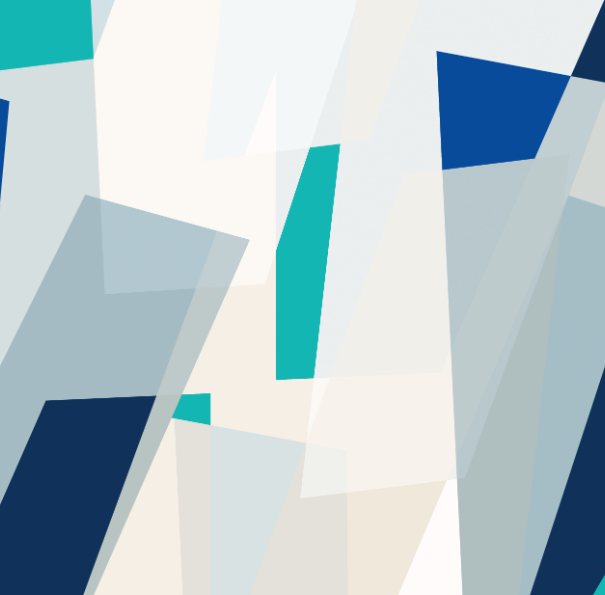 SAU-9245 RUE Labouret-54 bis rue St Hilaire92700 ColombesTel :01.47.81.60.4501.47.81.94.83 Sau92@avvej.asso.frAdresse LinkedInhttps://www.avvej.asso.frPoste et salaire
Selon CCNT 15 mars 1966CDI temps complet. 35 heuresFormation et expérience 
réussite aux sélections du centre de formationPrise de Poste :Septembre 2023Personne à contacter Envoyer lettre de motivation
+ CV à : Madame TAIRELLIS Florence, Directrice45 rue Labouret- 54 bis rue St Hilaire92700 Colombes  f.tairellis@avvej.asso.frL’Association Vers la Vie pour l’Education des Jeunes, reconnue d’utilité publique, intervient dans les domaines de la protection de l’enfance, l’action médico-sociale en faveur des enfants et l’insertion des adultes en situation d’exclusion.L’Association est implantée dans 5 départements franciliens avec 18 établissements plus de 750 salariés qui accompagnent près de 3500 enfants et adultes par an.Forte de ses valeurs, l’AVVEJ anime et développe des actions à destination des enfants, adolescents et adultes.Présentation de l’établissement SAU 92 : Le SAU de Colombes a pour mission d’accueillir immédiatement de façon inconditionnelle 28 adolescents mixtes. Les jeunes sont répartis sur deux unités de travail ; - Une unité d’hébergement collectif de 11 adolescents.- Une unité d’hébergement extérieur en famille relais de 17 adolescents. Le SAU dispose également d’un service de PAD pour 6 mesures.  Missions et activités principales : En collaboration avec la Cheffe de Service :    - Accueil, Observation, évaluation et orientation des jeunes admis dans le cadre de l’urgence pour une durée de 2 à 4 mois sur le service de l’accueil collectifSavoir-être et savoir-faire Capacités d’analyse, d’évaluation et d’investigation.Savoir faire face à des situations sensibles et d'urgence.Communiquer et collaborer en équipeL’AVVEJ est attentive à sa politique des Ressources Humaines, notamment avec un accompagnement à l’intégration des nouveaux salariés, un dispositif de formation attractif, la valorisation des parcours professionnels avec le levier de la mobilité au sein des 18 établissements en Ile de France